Applied Information Technology 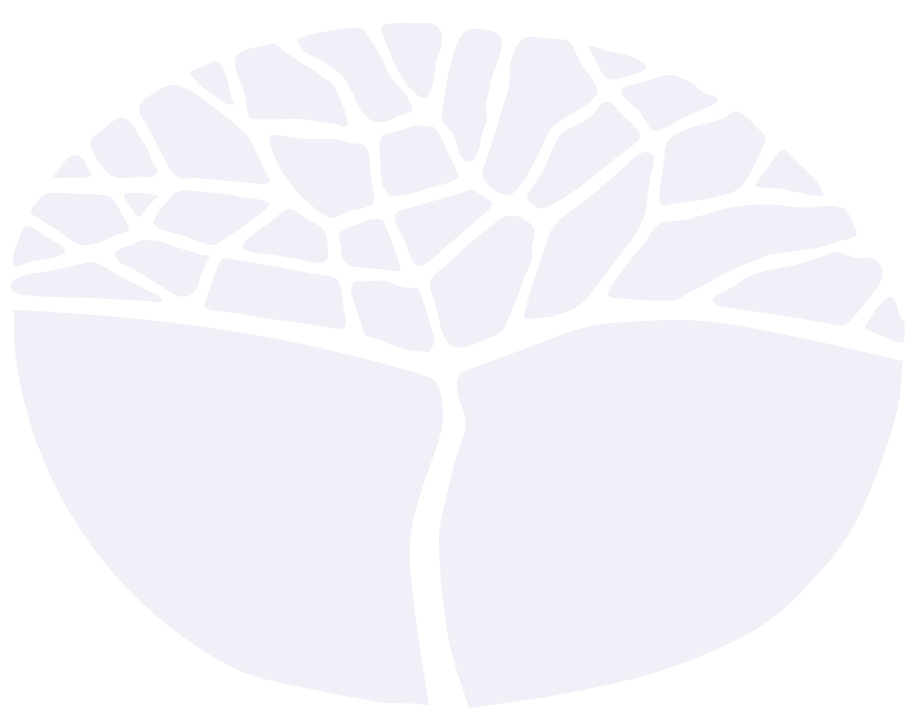 Foundation courseYear 11 syllabusAcknowledgement of CountryKaya. The School Curriculum and Standards Authority (the Authority) acknowledges that our offices are on Whadjuk Noongar boodjar and that we deliver our services on the country of many traditional custodians and language groups throughout Western Australia. The Authority acknowledges the traditional custodians throughout Western Australia and their continuing connection to land, waters and community. We offer our respect to Elders past and present.Important informationThis syllabus is effective from 1 January 2024.Users of this syllabus are responsible for checking its currency.Syllabuses are formally reviewed by the School Curriculum and Standards Authority (the Authority) on a cyclical basis, typically every five years.Copyright© School Curriculum and Standards Authority, 2023This document – apart from any third-party copyright material contained in it – may be freely copied, or communicated on an intranet, for non-commercial purposes in educational institutions, provided that the School Curriculum and Standards Authority (the Authority) is acknowledged as the copyright owner, and that the Authority’s moral rights are not infringed.Copying or communication for any other purpose can be done only within the terms of the Copyright Act 1968 or with prior written permission of the Authority. Copying or communication of any third-party copyright material can be done only within the terms of the Copyright Act 1968 or with permission of the copyright owners.Any content in this document that has been derived from the Australian Curriculum may be used under the terms of the Creative Commons Attribution 4.0 International licence.ContentIntroduction to the Foundation courses	1Literacy and numeracy focus	1Representation of the other general capabilities	3Representation of the cross-curriculum priorities	4Progression from the Year 7–10 curriculum	5Rationale for the Applied Information Technology Foundation course	6Course outcomes	7Organisation	8Structure of the syllabus	8Unit 1	10Core modules	10Literacy and numeracy skills developed through the study of Unit 1	10C11.1	 The computer system	12C11.2	 Word processing and data management	14C11.3	 Presentation software	16C11.4	 Digital citizenship	18C11.5	 Project management	20Unit 2	22Core modules	22Elective modules	22Literacy and Numeracy skills developed through the study of Unit 2	22C11.6	 Spreadsheets	24C11.7	 Social collaboration	25School-based assessment	26Grading	27Appendix 1 – Grade descriptions Year 11	28Appendix 2 – Elective modules Year 11	31E11.1	 Keyboarding	32E11.2	 Desktop publishing	33E11.3	 Databases	34E11.4	 Digital photography and graphics manipulation	35Introduction to the Foundation coursesFoundation courses are designed for students who have not demonstrated the Western Australian Certificate of Education (WACE) standard of numeracy and Standard Australian English (SAE) literacy skills. These standards are based on Level 3 of the Australian Core Skills Framework (ACSF) which outlines the skills required for individuals to meet the demands of everyday life and work in a knowledge-based economy.Foundation courses provide support for the development of functional literacy and numeracy skills essential 
for students to meet the WACE standard of literacy and numeracy through engagement with the ACSF Level 3 reading, writing, oral communication and numeracy core skills.The Foundation courses are:Applied Information Technology (AIT) (List B)Career and Enterprise (List A)English (List A)English as an Additional Language or Dialect (EAL/D) (List A)Health, Physical and Outdoor Education (List B)Mathematics (List B)Religion and Life (List A)EligibilityEligibility to enrol in Foundation courses is restricted to students who meet the eligibility criteria. For further information regarding eligibility refer to the WACE Manual at www.scsa.wa.edu.au/publications/wace-manual.Literacy and numeracy focusWhile much of the explicit teaching of literacy and numeracy occurs in the English, English as an Additional Language or Dialect, and Mathematics Foundation courses, all Foundation courses provide opportunities for the development of the literacy and numeracy capabilities identified in the Pre-primary to Year 10 Western Australian curriculum. Further, a set of literacy and numeracy skills, drawn from both the ACSF (Level 3) core skills of reading, writing, oral communication and numeracy, and the Pre-primary to Year 10 English and Mathematics curriculum, have been identified. These skills are common to all Foundation courses. Where appropriate, opportunities for students to engage in activities with significant literacy and numeracy demands should be the focus of teaching, learning and assessment programs.LiteracyLiteracy involves students:developing the knowledge, skills and dispositions to interpret and use language confidently for learning and communicating in and out of school and for effective participation in societylistening to, reading, viewing, speaking, writing and creating, which includes oral, print, visual and digital textsusing and modifying language for different purposes and for different audiencesunderstanding how the English language works in different social contexts.Foundation courses provide meaningful contexts for learning and practising specific literacy (L) skills as outlined below:L1	acquiring words leading to an appropriately expanding vocabularyL2	developing pronunciation and spelling of key wordsL3	using Standard Australian English (SAE) grammar and punctuation to communicate effectivelyL4	expressing increasingly complex ideas using a range of simple and complex sentence structuresL5	using a range of language features, including the use of tone, symbols, simple description, and factual as opposed to emotive languageL6	organising ideas and information in different forms and for different purposes and audiencesL7	achieving cohesion of ideas at sentence, paragraph and text levelL8	editing work for accuracy, coherence, clarity and appropriatenessL9	using a range of speaking and listening skillsL10	comprehending and interpreting a range of textsL11	developing visual literacy skills.NumeracyNumeracy involves students:recognising and understanding the role of mathematics in the worlddeveloping the dispositions and capacities to use mathematical knowledge and skills purposefullyincreasing their autonomy in managing everyday situations.Foundation courses provide meaningful contexts for learning and practising specific numeracy (N) skills and mathematical thinking processes as outlined in the examples below:N1	identifying and organising mathematical informationN2	choosing the appropriate mathematics to complete a taskN3	applying mathematical knowledge, tools and strategies to complete the taskN4	representing and communicating mathematical conclusionsN5	reflecting on mathematical results in order to judge the reasonableness of the conclusions reached.The level of complexity of mathematical information to which the above numeracy skills are applied is outlined below:whole numbers and familiar or routine fractions, decimals and percentagesdates and time, including 24 hour timesfamiliar and routine 2D and 3D shapes, including pyramids and cylindersfamiliar and routine length, mass, volume/capacity, temperature and simple area measuresfamiliar and routine maps and plansfamiliar and routine data, tables, graphs and charts, and common chance events.Representation of the other general capabilitiesIn addition to the literacy and numeracy capabilities, teachers may find opportunities to incorporate the remaining capabilities into the teaching and learning program for the Applied Information Technology Foundation course. The general capabilities are not assessed unless they are identified within the specified unit content.Information and communication technology capabilityStudents develop information and communication technology (ICT) capability as they learn to use ICT effectively and appropriately to access, create and communicate information and ideas, solve problems and work collaboratively, and in their lives beyond school. The ICT capability involves students in learning to make the most of the digital technologies available to them. They adapt to new ways of doing things as technologies evolve, and limit the risks to themselves and others in a digital environment.Critical and creative thinkingStudents develop capability in critical and creative thinking as they learn to generate and evaluate knowledge, clarify concepts and ideas, seek possibilities, consider alternatives and solve problems. Critical and creative thinking are integral to activities that require students to think broadly and deeply, using skills, behaviours and dispositions such as reason, logic, resourcefulness, imagination and innovation in all learning areas at school and in their lives beyond school.Personal and social capabilityStudents develop personal and social capability as they learn to understand themselves and others, and manage their relationships, lives, work and learning more effectively. Personal and social capability involves students in a range of practices, including: recognising and regulating emotions; developing empathy for others and understanding relationships; establishing and building positive relationships; making responsible decisions; working effectively in teams; handling challenging situations constructively; and developing leadership skills.Ethical understandingStudents develop ethical understanding as they identify and investigate concepts, values, character traits and principles, and understand how reasoning can help ethical judgement. Ethical understanding involves students in building a strong personal and socially oriented, ethical outlook that helps them to manage context, conflict and uncertainty, and to develop an awareness of the influence that their values and behaviour have on others.Intercultural understandingStudents develop intercultural understanding as they learn to value their own cultures, languages and beliefs and those of others. They come to understand how personal, group and national identities are shaped, and the variable and changing nature of culture. The capability involves students in learning about, and engaging with, diverse cultures in ways that recognise commonalities and differences, create connections with others and cultivate mutual respect.Representation of the cross-curriculum prioritiesThe cross-curriculum priorities address contemporary issues which students face in a globalised world. Teachers may find opportunities to incorporate the priorities into the teaching and learning program for the Applied Information Technology Foundation course. The cross-curriculum priorities are not assessed unless they are identified within the specified unit content.Aboriginal and Torres Strait Islander histories and culturesThe Applied Information Technology Foundation course may provide opportunities for students to learn about Aboriginal and Torres Strait Islander histories and cultures. Students could explore creative, engaging and diverse learning contexts so they can value and appreciate the contribution by the world’s oldest continuous living cultures to past, present and emerging technologies.Asia and Australia's engagement with AsiaThe Applied Information Technology Foundation course may provide opportunities for students to explore contemporary and emerging technological achievements that the Asia region and Pacific region have made, and continue to make, to global technological advances, including: innovation in hardware and software design and development; the regions’ role in outsourcing of information and communications technologies (ICT) services; and globalisation. Students could also consider the contribution of Australia’s contemporary and emerging technological achievements to the Asia and Pacific region.SustainabilityThe Applied Information Technology Foundation course may provide an opportunity for students, within authentic contexts, to choose and evaluate digital technologies and information systems with regard to the risks and opportunities they present. Students could evaluate the extent to which information systems solutions can embrace sustainability. Students could also reflect on current practices, and assess new and emerging technologies from a sustainability perspective.Progression from the Year 7–10 curriculumThis course builds on the content within the Year 7–10 Digital Technologies curriculum. The course continues student learning within the knowledge, understandings and skills from the following strands and their associated sub-strands.Knowledge and understanding: Digital systemsProcesses and production skills: Collecting, managing and analysing data and creating digital solutions.Rationale for the Applied Information Technology Foundation courseThe development and application of digital technologies impacts upon most aspects of living and working in our society. Information and communication technologies have changed how people interact and exchange information. These technologies have created new opportunities and challenges in lifestyle, entertainment, education and business. Possessing an awareness of the potential, and the ability to use and exploit these technologies, provides individuals with the ability to participate within the wider community.A key focus of this course is the development of literacy and numeracy skills, within an information and communication technologies context, relevant to a range of career, further study and work pathways. Students will explore and apply the essential skills of literacy and numeracy in both work and personal contexts.This course provides students with the opportunity to develop the knowledge, understandings and skills to use information and communication technologies in a responsible and informed manner.The course caters for a range of students’ needs and interests. The course structure enables a flexibility of approach and delivery to meet these needs through a combination and/or integration of core modules and electives. Each unit is comprised of a combination of core modules and electives modules that provide a focus and extension to meet students’ needs.Course outcomesThe Applied Information Technology Foundation course is designed to facilitate achievement of the following outcomes.Outcome 1 – Design processStudents apply a design process when creating or modifying information solutions using digital technologies for personal use.In achieving this outcome, students:research ideas, considering alternativesanalyse, design, produce, communicate and evaluate proposals in an efficient and appropriate manner.Outcome 2 – Understanding digital communication technologiesStudents understand the nature and use of computer hardware and software to achieve digital solutions.In achieving this outcome, students:understand the digital concepts, formats and terminology required to select and use appropriate software and hardware for personal useunderstand procedures, techniques and time management skills relevant to personal useproduce a quality solution that adheres to the accepted standards and conventions associated with the content relevant to personal use.Outcome 3 – Impacts of technologyStudents understand how legal, ethical and social considerations are interconnected in the development of digital solutions.In achieving this outcome, students:understand the legal, ethical and social consequences that digital developments have in effectively securing dataunderstand the legal, ethical and social implications of data distribution.OrganisationThis course is organised into a Year 11 syllabus and a Year 12 syllabus. The cognitive complexity of the syllabus content increases from Year 11 to Year 12.Structure of the syllabusThe Year 11 syllabus is divided into two units, each of one semester duration, which are typically delivered as a pair. The notional time for each unit is 55 class contact hours.Unit 1This unit is comprised of five core modules, which are compulsory.C11.1	The computer system C11.2	Word processing and data managementC11.3	Presentation softwareC11.4	Digital citizenshipC11.5	Project managementUnit 2This unit is comprised of two core modules and two electives modules selected from a set of four elective modules.C11.6	SpreadsheetsC11.7	Social collaborationElective modulesE11.1	KeyboardingE11.2	Desktop publishingE11.3	DatabasesE11.4	Digital photography and graphics manipulationTo ensure breadth and depth of learning, core modules and elective modules cannot be repeated.Each core module and elective module includes:module description – a short description of the focus of the modulemodule content – the content to be taught and learnedLearning activities which could be included in a teaching and learning program can be found in the teacher support materials on the Applied Information Technology course page on the Authority website at www.scsa.wa.edu.au.The table below illustrates the structure of the Year 11 syllabus.When deciding which elective modules to be taught, teachers should consider the needs, interests and abilities of students.ResourcesIt is recommended that, for delivery of the course, students have access to the following resources:computers with access to the internetperipheral devices, including:scanner/photocopier/printer (multi-function device)printer(s)digital still and video camerasmicrophones and speakersmobile devicesapplications softwarespreadsheet softwareword processing softwarepresentation softwaremultimedia softwaredigital photograph editing softwarepersonal communication softwarecollaborative management softwarebrowser softwareweb authoring softwareUnit 1This unit is comprised of five core modules which are compulsory.Core modulesC11.1	The computer systemC11.2	Word processing and data managementC11.3	Presentation softwareC11.4	Digital citizenshipC11.5	Project managementTo ensure breadth and depth of learning, core modules cannot be repeated.Literacy and numeracy skills developed through the study of Unit 1The core modules should involve, where appropriate, explicit teaching of the following literacy (L) and numeracy (N) skills in the context of the Applied Information Technology Foundation course.LiteracyL1	acquiring words leading to an appropriately expanding vocabulary; for example, hardware, software secondary memory and virusL2	developing pronunciation and spelling of key words; for example, ergonomic, troubleshooting and syndromeL3	using Standard Australian English (SAE) grammar and punctuation to communicate effectivelyL4	expressing increasingly complex ideas using a range of simple and complex sentence structuresL5	using a range of language features, including the use of tone, symbols, simple description, and factual as opposed to emotive languageL6	organising ideas and information in different forms and for different purposes and audiences; for example, providing information in dot point form and/or providing information in an explosion chartL7	achieving cohesion of ideas at sentence, paragraph and text levelL8	editing work for accuracy, coherence, clarity and appropriateness; for example, ensuring subject and verb agreement, the correct use of apostrophes, and the appropriate use of vocabulary and verb formsL9	using a range of speaking and listening skills; for example, using the etiquette of ‘turn taking’ in conversation and discussion, asking clarifying questions when listening, matching tone of voice to audience, and using a pause for emphasisL10	comprehending and interpreting a range of texts; for example, different job application formatsL11	developing visual literacy skills; for example, creating images, designing graphs, reading tables and interpreting diagrams and symbols.NumeracyN1	identifying and organising mathematical information; for example, finding information about the relationship between typing speed and keyboard accuracyN2	choosing the appropriate mathematics to complete a task; for example, identify a rule required to calculate typing speed and keyboard accuracyN3	applying mathematical knowledge, tools and strategies to complete the task; for example, use a calculator and the rule to determine the keyboard accuracy and typing speedN4	representing and communicating mathematical conclusions; for example, represent the typing speed and keyboard accuracy for a period of time in table formN5	reflecting on mathematical results in order to judge the reasonableness of the conclusions reached; for example, check the calculated typing speed and keyboard accuracy is consistent with a predicted result.C11.1		The computer systemModule descriptionThis module focuses on identifying and applying skills to operate a personal computer safely, and identifying basic workplace safety and health (WSH) practices. Students learn of the key components of a computer system in relation to the user’s needs.Time allocationThe notional time for this module is 12 class contact hours.Module contentThis module includes the knowledge, understandings and skills described below.Applied Information Technology knowledgekey words associated with the computer system:hardwaresoftwareuserdesktopcomputer systeminputoutputprocessingstorageoperating systemapplicationthe purpose of a computer systemthe concept of a computer system, including:hardwaresoftwareusertypes of computer systems, including:desktopmobilepurpose and types of hardware devices of a computer systeminputprocessingoutputstoragecommunicationpurpose and types of computer softwareoperating systemapplicationutilitytroubleshooting techniques to resolve common computer system faultsergonomic and workplace safety and health (WSH) considerations in the setup and use of a computer workstation, including:lightingventilationcorrect postureregular exercisehealth risks associated with prolonged use of ICT, including:occupational overuse syndrome (OOS)back straineye strainApplied Information Technology skillsuse troubleshooting techniques to resolve common computer system faultsapply appropriate ergonomic practices when using a computeridentify WSH and health risks related to ICT useC11.2		Word processing and data managementModule descriptionThis module focuses on developing the knowledge, understandings and skills to operate word processing software, and apply a simple data management structure to manage and organise a personal digital workspace. Students learn to perform simple operations, including creating, formatting and printing documents and managing personal data.Time allocationThe notional time for this module is 12 class contact hours.Module contentThis module includes the knowledge, understandings and skills described below.Applied Information Technology knowledgekey words associated with the computer system:fontalignmentformatheader/footerfilefolderfeatures of word processing software for personal use, including:document creationfonts, including: sizestyledocument formatting, including:formattableline spacingalignmentgraphics and objectsheaders/footersedit and proofreading functions, including:spell check and grammar checkprint preview and print optionsdata management techniques for a personal digital workspace, including the use of:passwords files and folders file and folder naming conventionsdocument version controlApplied Information Technology skillsuse word processing software for personal useuse word processing software for personal use to create, format and print documentsapply edit and proofreading functions when using word processing softwareapply simple personal data management techniques to store and access electronic documentsC11.3		Presentation softwareModule descriptionThis module focuses on developing the knowledge, understandings and skills to operate presentation software. Students learn to perform simple operations, including creating and formatting presentations. Students create presentations that cater for a target audience.Time allocationThe notional time for this module is 12 class contact hours.Module contentThis module includes the knowledge, understandings and skills described below.Applied Information Technology knowledgekey words associated with presentation software:layouttemplatetransitionsanimationhyperlinksfonttarget audienceelements of designprinciples of designfeatures of presentation software, including:document creation design layout and/or templatestransitionsanimationhyperlinksbulletsgraphics/clip artprint preview and print optionsfeatures of fonts, including: sizealignmentformatspacingthe concept of target audiencethe elements of designlineshapespace colours the principles of designbalanceemphasisApplied Information Technology skillsuse presentation softwareplan and create a digital presentation that meets the requirements of a target audience and applies the appropriate elements of design and the principles of designpresent a digital presentation using presentation softwareapply edit and proofreading functions when using presentation softwareC11.4		Digital citizenshipModule descriptionThis module focuses on developing the knowledge, understandings and skills to use email software and the internet efficiently and safely. Students develop skills that can be applied while working online to make them competent users. They also learn of the aspects of online privacy and copyright. Students will learn strategies to minimise online risks.Time allocationThe notional time for this module is 7 class contact hours.Module contentThis module includes the knowledge, understandings and skills described below.Applied Information Technology knowledgekey words associated with digital citizenship:searchprivacynetiquetteBooleanphishingvirusSPAMfeatures of email software, including:ToCCBCCSubjectMessageAttachmentsthe concept of email netiquetteBoolean search operatorsANDORNOTcomponents of the Uniform Resource Locator (URL): protocol (http://)server (www)domainpurpose (com, edu, gov, net, org)countryconsiderations for the determination of the validity and accuracy of online sources, including:date last updatedpublication dateauthorthe concept of privacy in an online environment related to the use of email and social mediamethods of maintaining personal privacy and the non-disclosure of personal details when online, including:turning off location services (GPS location)using online security techniques, including; passwordsusing privacy settings in social media softwareusing avatarsrisks of personal online use, including:cyber stalkingidentity theftcyber bullyingphishingslandervirusesSPAMthe concept of copyright in an online environment related to the use of email and social mediastrategies for acknowledging copyright, including:citing referencesbibliographiesApplied Information Technology skillsuse email software for personal useconduct an online search using Boolean search operatorsapply personal strategies when using email to ensure online securityapply strategies to assess the accuracy of information from an online siteapply strategies for acknowledging copyrightC11.5		Project managementModule descriptionThis module focuses on developing knowledge, understanding and skills to use aspects of a design process when producing a digital product and/or digital solution. Students learn time management strategies which can be applied to all aspects of personal ICT use, and which can assist students to become more efficient in the development of a digital product and/or solution.Time allocationThe notional time for this module is 12 class contact hours.Module contentThis module includes the knowledge, understandings and skills described below. Applied Information Technology knowledgekey words associated with project management:target audiencedesign processdigital productdigital solutiontime managementstoryboardscomponents of a design process for the design of a digital product and/or digital solution, including:investigate and plandesign and draftproduceevaluatethe concept of target audiencethe concept of time managementtime management strategies, including:time plansjournalstechniques for representing the design of a digital product and/or digital solution, including:annotated diagrams/sketches storyboardscriteria and methods for evaluating a digital product and/or digital solution, including:peerselftarget audienceApplied Information Technology skillsapply time management techniquesapply techniques to represent a draft/storyboardapply a design process to create a digital product and/or digital solutionUnit 2This unit is comprised of two core modules, which are compulsory and two elective modules. The unit builds on the content covered in Unit 1.Core modulesC11.6 	SpreadsheetsC11.7 	Social collaborationElective modulesE11.1	KeyboardingE11.2	Desktop publishingE11.3	DatabasesE11.4	Digital photography and graphics manipulation To ensure breadth and depth of learning, core modules and elective modules cannot be repeated.A description, learning outcomes and content for each elective module is provided in Appendix 2.Literacy and Numeracy skills developed through the study of Unit 2The core modules should involve, where appropriate, explicit teaching of the following literacy (L) and numeracy (N) skills in the context of the Applied Information Technology Foundation course.LiteracyL1	acquiring words leading to an appropriately expanding vocabulary; for example, discipline-related words such as server, protocol and secondary memoryL2	developing pronunciation and spelling of key words; for example, discipline-related words such as phishingL3	using Standard Australian English (SAE) grammar and punctuation to communicate effectively L4	expressing increasingly complex ideas using a range of simple and complex sentence structuresL5	using a range of language features, including the use of tone, symbols, simple description, and factual as opposed to emotive languageL6	organising ideas and information in different forms and for different purposes and audiences; for example, providing information in dot point form, and/or providing information in an explosion chartL7	achieving cohesion of ideas at sentence, paragraph and text levelL8	editing work for accuracy, coherence, clarity and appropriateness; for example, ensuring subject and verb agreement, the correct use of apostrophes, and the appropriate use of vocabulary and verb forms L9	using a range of speaking and listening skills; for example, using the etiquette of ‘turn taking’ in conversation and discussion, asking clarifying questions when listening, matching tone of voice to audience, and using a pause for emphasisL10	comprehending and interpreting a range of textsL11	developing visual literacy skills; for example, create images, designing graphs, reading tables and interpreting diagrams and symbols.NumeracyN1	identifying and organising mathematical information; for example, in Foundation Applied Information Technology; finding information about the relationship between typing speed and keyboard accuracyN2	choosing the appropriate mathematics to complete a task; for example, identify a rule required to calculate typing speed and keyboard accuracyN3	applying mathematical knowledge, tools and strategies to complete the task; for example, use a calculator and the rule to determine the keyboard accuracy and typing speedN4	representing and communicating mathematical conclusions; for example, represent the typing speed and keyboard accuracy for a period-of-time in table formN5	reflecting on mathematical results in order to judge the reasonableness of the conclusions reached; for example, check the calculated typing speed and keyboard accuracy is consistent with a predicted result.C11.6		SpreadsheetsModule descriptionThis module focuses on developing the knowledge, understandings and skills to operate a spreadsheet program. Students learn simple spreadsheet operations, including: creating, formatting, incorporating charts and objects, and printing spreadsheets for personal use.Time allocationThe notional time for this module is 12 class contact hours.Module contentThis module includes the knowledge, understandings and skills described below.Applied Information Technology knowledgekey words associated with spreadsheets:rowcolumncellworksheetformulafunctionchartborderfeatures of spreadsheet software for personal use, including:document creationcomponents (rows, columns, cell reference, menus, formula bar, worksheets)simple formulas (addition, subtraction, multiplication and division)simple functions (sum, average)cell formats (text, date, currency)charts and graphicsprint preview and print optionsconsiderations for the design and layout of spreadsheets for personal use, including:font, size and typecolourlayoutalignmentborderApplied Information Technology skillsapply formulas, functions and graphics to a spreadsheetcreate charts from a spreadsheetuse spreadsheet software to create a simple spreadsheet for personal useapply design and layout concepts when creating design and layout of spreadsheetsapply edit and proofreading functions when using spreadsheet softwareC11.7		Social collaborationModule descriptionThis module focuses on developing the knowledge, understandings and skills to develop an awareness of the importance of e-learning, online communication, social media tools, and the role of e-commerce within a digital society.Time allocationThe notional time for this module is 7 class contact hours.Module contentThis module includes the knowledge, understandings and skills described below. Applied Information Technology knowledgekey words associated with social collaboration:blogsforumse-learninge-commerceonline communication and social media tools, including:blogsforumsnews sitesphoto-sharing sitesonline gamesYouTubethe concept of e-learningthe concept of e-commerceadvantages and disadvantages of online bankingadvantages and disadvantages of online buying and sellingApplied Information Technology skills use online communication, social media and e-learning toolsSchool-based assessmentThe Western Australian Certificate of Education (WACE) Manual contains essential information on principles, policies and procedures for school-based assessment that needs to be read in conjunction with this syllabus.Teachers design school-based assessment tasks to meet the needs of students. The table below provides details of the assessment types for the Applied Information Technology Foundation Year 11 syllabus and the weighting for each assessment type.Assessment table – Year 11Teachers are required to use the assessment table to develop an assessment outline for the pair of units 
(or for a single unit where only one is being studied).The assessment outline must:include a set of assessment tasksinclude a general description of each taskindicate the unit content to be assessedindicate a weighting for each task and each assessment typeinclude the approximate timing of each task (for example, the week the task is conducted, or the issue and submission dates for an extended task).In the assessment outline for the pair of units, each assessment type must be included at least once over the year/pair of units. In the assessment outline where a single unit is being studied, each assessment type must be included at least once.The set of assessment tasks must provide a representative sampling of the content for Unit 1 and Unit 2.Assessment tasks not administered under test/controlled conditions require appropriate validation/authentication processes.GradingSchools report student achievement in terms of the following grades:The teacher prepares a ranked list and assigns the student a grade for the pair of units (or for a unit where only one unit is being studied). The grade is based on the student’s overall performance as judged by reference to a set of pre-determined standards. These standards are defined by grade descriptions and annotated work samples. The grade descriptions for the Applied Information Technology Foundation Year 11 syllabus are provided in Appendix 1.To be assigned a grade, a student must have had the opportunity to complete the education program, including the assessment program (unless the school accepts that there are exceptional and justifiable circumstances).Refer to the WACE Manual for further information about the use of a ranked list in the process of assigning grades.Appendix 1 – Grade descriptions Year 11Appendix 2 – Elective modules Year 11The elective modules for unit 2 are listed below. Two elective modules are selected by the teacher to make up 36 hours of the 55 hour unit. The set of elective modules for unit 2 are:E 11.1	KeyboardingE 11.2	Desktop publishing E 11.3	DatabasesE 11.4	Digital photography and graphics manipulation To ensure breadth and depth of learning, elective modules cannot be repeated.Time allocationThe notional time for each elective module is 18 class contact hours.E11.1		KeyboardingModule descriptionThis module focuses on developing the knowledge, understandings and skills to develop appropriate touch typing and keyboarding skills.Time allocationThe notional time for this module is 18 class contact hours.Module contentThis elective module includes the knowledge, understandings and skills described below. Applied Information Technology knowledgekey words associated with keyboarding:keyboardmousescreentouch typingkeyboard speedkeyboard accuracytouch typing techniquesthe concepts of keyboard speed and keyboard accuracyproofreading and correction methods ergonomic considerations for keyboarding, including:chair design, height, seat and back adjustmentkeyboard, mouse and screen positionlightingscreen glaretechniques to reduce injury related to keyboarding, including:regular exercise breaks and rest periodsvariation of tasksApplied Information Technology skillsset up of a personal workstation to apply appropriate ergonomic considerationsuse keyboard functions for both alpha and numeric keyboards layoutsapply touch typing techniquecalculate keyboard speed and accuracyproofread a document and correct errorsE11.2		Desktop publishingModule descriptionThis module focuses on developing the knowledge, understandings and skills to use desktop publishing software. Students explore a range desktop publishing features and use them to create products for a purpose.Time allocationThe notional time for this module is 18 class contact hours.Module contentThis elective module includes the knowledge, understandings and skills described below.Applied Information Technology knowledgekey words associated with desktop publishing:desktop publishingtemplateimage frametext framethe concept of desktop publishingthe purpose of a desktop publishing templatetypes of desktop publishing templates, including:brochurecalendarcards features of a desktop publishing applications, including:image frametext framemarginsdocument sizebasic editing functions, including:insertrotateorderre-sizeformat optionscolour scheme selectionsApplied Information Technology skillsuse desktop publishing software for personal useuse desktop publishing software templatesuse desktop publishing software to produce a digital product and/or digital solutionapply edit and proofreading functions when using desktop publishing softwareE11.3		DatabasesModule descriptionThis module focuses on developing the knowledge, understandings and skills of databases develop skills in accessing and searching online databases. Students will create a simple database for a given purpose.Time allocationThe notional time for this module is 18 class contact hours.Module contentThis elective module includes the knowledge, understandings and skills described below.Applied Information Technology knowledgekey words associated with databases:datainformationdatabasesearchinterfacefiltersortfieldrecordthe concepts of data and informationthe concept of a databasefeatures of databases, including:filerecordfield data type (text, number, date)interfacedata searchingdata filtering and sortingstrategies for use of an online database, including: select an appropriate databaseselect an appropriate search terms and fieldsuse of Boolean operators (AND, OR, NOT)determine accuracy of the search result Applied Information Technology skillsconstruct a search, using an appropriate database, including: search terms and/or Boolean operators create a simple database for a given purpose.E11.4		Digital photography and graphics manipulationModule descriptionThis module focuses on developing the knowledge, understandings and skills to use digital cameras to take digital photographs. Students also learn the value of applying the design aspects of photo composition to take effective digital photographs, and the concepts and skills for simple photo editing to improve their digital photographs.Time allocationThe notional time for this module is 18 class contact hours.Module contentThis elective module includes the knowledge, understandings and skills described below. Applied Information Technology knowledgekey words associated with digital photography and graphics manipulation:file sizeresolutionalignmentcropred eyelayersdefamationbiasfeatures of a digital cameraconsiderations for taking digital photographs, including:format, including: file size and file formatresolutionexposure/lightingconsiderations for the composition of digital photographs, including:colourspace horizontal and vertical alignmentcontrastrule of thirdsfeatures of digital image editing software, including:cropred eye removalbrightnesscontrastrotateflipbackground removaluse of layerstext in graphicssocial issues related to the manipulation of digital photographs and/or images, including:defamationbiasApplied Information Technology skillsuse a digital camera apply considerations for:taking digital photographsthe composition of digital photographsuse digital image editing software to edit digital imagesUnitTime allocation for the unit (hours)Core modulesTime allocation(hours)ElectivesElectivetime allocation(hours)155C11.1 The computer system 120155C11.2 Word processing and data management120155C11.3 Presentation software120155C11.4 Digital citizenship70155C11.5 Project management120255C11.6 Spreadsheets12Choose two from four elective modules36255C11.7 Social collaboration7Choose two from four elective modules36Type of assessmentWeightingProjectStudents research information technology based ideas and processes to create digital solutions. This involves the application of project management approaches/techniques to a design process. The project can require students to respond to stimulus materials, which can include: extracts from newspapers or journal articles; screen captures of online media, diagrams, multimedia and/or graphics; and/or a scenario.70%Short answerShort answer questions require students to respond to specific questions and/or analyse digital technology products and/or trends. Formats can include multiple-choice, and open and closed questions that can be scaffolded or sectionalised. Scaffolded or sectionalised questions may increase in difficulty. Questions can require students to refer to stimulus materials, which can include: extracts from newspapers or journal articles; screen captures of online media, diagrams, multimedia and/or graphics; and/or a scenario.20%Extended answer Extended answer questions require students to respond to questions which are connected by a theme, idea or concept. Questions can require students to refer to stimulus materials, which can include: extracts from newspapers or journal articles; and/or screen captures of online media, diagrams, multimedia and/or graphics; and/or a scenario.10%GradeInterpretationAExcellent achievementBHigh achievementCSatisfactory achievementDLimited achievementEVery low achievementADesign processConsistently researches ideas, considering options when creating or modifying digital solutions for personal use.Consistently analyses, designs, produces, communicates and evaluates proposals in an efficient and appropriate manner.AUnderstanding digital communication technologiesConsistently applies the digital concepts, formats and terminology required to select and use appropriate software and hardware for personal use.Consistently applies the procedures, techniques and time management skills relevant to the personal use of digital technologies.Consistently produces a quality digital solution that reflects the accepted standards and conventions associated with the provided context and that is relevant for personal use.AImpacts of technologyConsistently demonstrates an accurate understanding of the legal, ethical and social consequences that digital developments have in effectively securing data for personal use.Consistently demonstrates an accurate understanding of the legal, ethical and social implications associated with data distribution and the use of digital communication technologies.BDesign processWith minimal guidance, researches ideas, considering options when creating or modifying digital solutions for personal use.With minimal guidance, analyses designs, produces, communicates and evaluates proposals in an efficient and appropriate manner.BUnderstanding digital communication technologiesOften applies the digital concepts, formats and terminology required to select and use appropriate software and hardware for personal use.Often applies the procedures, techniques and time management skills relevant to the personal use of digital technologies.Often produces a quality digital solution that reflects the accepted standards and conventions associated with the provided context and that is relevant for personal use.BImpacts of technologyDemonstrates an understanding of the legal, ethical and social consequences that digital developments have in effectively securing data for personal use.Demonstrates an understanding of the legal, ethical and social implications associated with data distribution and the use of digital communication technologies.CDesign processWith guidance, researches ideas, considering options when creating or modifying digital solutions for personal use.With guidance, analyses, designs, produces, communicates and evaluates proposals in an efficient and appropriate manner.CUnderstanding digital communication technologiesSometimes applies the digital concepts, formats and terminology required to select and use appropriate software and hardware for personal use.Sometimes applies the procedures, techniques and time management skills relevant to the personal use of digital technologies.Sometimes produces a digital solution that reflects the accepted standards and conventions associated with the provided context and that is relevant for personal use.CImpacts of technologySometimes demonstrates an understanding of the legal, ethical and social consequences that digital developments have in effectively securing data for personal use.Sometimes demonstrates an accurate understanding of the legal, ethical and social implications associated with data distribution and the use of digital communication technologies.DDesign processDemonstrates a limited ability to research ideas or consider options when creating or modifying digital solutions for personal use.Demonstrates a limited ability to analyse, design, produce, communicate and evaluate proposals in an efficient and appropriate manner.DUnderstanding digital communication technologiesDemonstrates a limited capacity to apply digital concepts, formats and terminology required to select and use appropriate software and hardware for personal use.Demonstrates a limited capacity to apply the procedures, techniques and time management skills relevant to the personal use of digital technologies.Demonstrates a limited capacity to apply the accepted standards and conventions associated with the provided context and that is relevant for personal use.DImpacts of technologyDemonstrates a limited understanding of the legal, ethical and social consequences that digital developments have in effectively securing data for personal use.Demonstrates a limited understanding of the legal, ethical and social implications associated with data distribution and the use of digital communication technologies.EDesign processDemonstrates a very limited or no capacity to research ideas or consider options when creating or modifying digital solutions for personal use.Demonstrates a very limited or no capacity to analyse, design, produce, communicate and evaluate proposals in an efficient and appropriate manner.EUnderstanding digital communication technologiesDemonstrates little or no evidence of the digital concepts, formats and terminology required to select and use appropriate software and hardware for personal use.Demonstrates little or no evidence of the procedures, techniques and time management skills relevant to the personal use of digital technologies.Demonstrates little or no evidence of the capacity to apply that reflects the accepted standards and conventions associated with the provided context and that is relevant for personal use.EImpacts of technologyProvides little or no understanding of the legal, ethical and social consequences that digital developments have in effectively securing data for personal use.Provides little or no understanding of the legal, ethical and social implications associated with data distribution and the use of digital communication technologies.